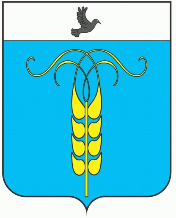 РЕШЕНИЕСОВЕТА ГРАЧЕВСКОГО МУНИЦИПАЛЬНОГО ОКРУГАСТАВРОПОЛЬСКОГО КРАЯ18 мая 2021 года                                с. Грачевка                                            № 52О внесении изменений в решение Совета Грачевского муниципального округа Ставропольского края от 22 апреля 2021 года № 39 «О внесении изменений в решение Совета Грачевского муниципального округа Ставропольского края от 19 февраля 2021 года № 8 «О мерах социальной поддержки работников культуры, работающих и проживающих в сельской местности Грачевского муниципального округа Ставропольского края на 2021 год»В соответствии со статьей 160 Жилищного кодекса Российской Федерации, статьей 20 Федерального закона Российской Федерации от               6 октября 2003 года №131-Ф3 «Об общих принципах организации местного самоуправления в Российской Федерации», Законом Ставропольского края от 1 августа 2005 года №42-кз «О мерах социальной поддержки отдельных категорий граждан, работающих и проживающих в сельской местности», постановлением Правительства Ставропольского края от 31 августа 2005 года №112-п «О Порядке предоставления и финансирования мер социальной поддержки отдельным категориям граждан, работающих и проживающих в сельской местности», приказом Минздравсоцразвития Российской Федерации от 30 марта 2011 года №251н «Об утверждении Единого квалификационного справочника должностей руководителей, специалистов и служащих, раздел «Квалификационные характеристики должностей работников культуры, искусства и кинематографии», Уставом Грачевского муниципального района Ставропольского края, в целях обеспечения дополнительной социальной поддержки отдельных категорий граждан, работающих и проживающих в сельской местности Грачевского муниципального округа Ставропольского края, Совет Грачевского муниципального округа Ставропольского краяРЕШИЛ:1. Внести изменения в решение Совета Грачевского муниципального округа Ставропольского края от 22 апреля 2021 года № 39 «О внесении изменений в решение Совета Грачевского муниципального округа Ставропольского края от 19 февраля 2021 года № 8 «О мерах социальной поддержки работников культуры, работающих и проживающих в сельской местности Грачевского муниципального округа Ставропольского края                      на 2021 год»:1.1. Дополнить пункт 3 словами «и распространяется на правоотношения, возникшие с 1 января 2021 года».2. Настоящее решение вступает в силу со дня его обнародования.Председатель Совета Грачевскогомуниципального округаСтавропольского края							           С.Ф. СотниковГлава Грачевскогомуниципального округаСтавропольского края							          С.Л. Филичкин